St Mark’s CE Primary School and Nursery, Natland 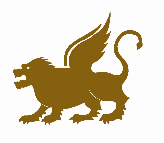 Application to Volunteer in School Please note: volunteering in a school will require completion of an enhanced DBS criminal record check Signed: ______________________________________   Date: ____  / ____ / _____________Name:any previous names: Address:Contact details: PhoneEmail Summary of education, training and qualificationsPlease explain briefly your reasons for wanting to volunteer in school In what areas of learning / skill development would you like to support children as a volunteer ?What experience (if any) have you had of working to support children’s learning and development in a school context ?Please provide details of two people who can provide a reference for you, to vouch for your character and to offer comment from an employment contextCharacter referenceName:Job title:Capacity in which known:Address: Phone:Email: 